Best Practices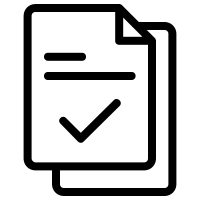 Stage 4 - Document Approval INTRODUCTION Policy Cycle: 	Stage 1: Predevelopment – Identify & Conduct Analysis-Approval to Proceed Stage 2: Drafting / Writing Stage 3: Consultation Stage 4: Document Approval Stage 5: Publication Stage 6: Implementation and Communication Stage 7: Evaluation and Review Following drafting and consultation, the policy document must be submitted, with a completed Briefing Template for Document Approval, to the Policy Manager for quality assurance. It will then be ready for approval by the relevant Approval Authority. QUALITY ASSURANCE The Policy Manager will: • review the draft for compliance with the Policy Framework/Policy and alignment with language in other governance documents • ensure that relevant consultation has occurred • ensure that the Implementation and Communication Plan has been developed • make recommendations to manage version controls and web-publishing compliance matters • return the document to the Implementation Lead to clarify any questions, for subsequent submission to the Approval Authority. DOCUMENT APPROVAL The Approval Authority will: • consider the draft or amended document and the information provided in the Document Approval Checklist and be satisfied that: the document has undergone the necessary process of consultation that the Implementation and Communication Plan is adequate that responsibilities are understood that all related issues, including other documents needing revision, have been addressed, and that the document addresses the reasons for the policy gap. • approve the document as ready for publication using the Briefing Template • return the approved policy document and the supporting documents to the Implementation Lead for subsequent finalization and publication. The Implementation Lead will: • forward the completed Briefing template, the final approved document, and evidence of approval to the Policy Manager governance@nosm.ca for their recordsNEXT STEP The person responsible will publish the document (Stage 5) and the Implementation Lead will enact the Implementation and Communication Plan (Stage 6). Sample Approval Message